Профсоюз работников народного образования и науки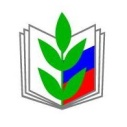 Российской Федерации(ОБЩЕРОССИЙСКИЙ ПРОФСОЮЗ ОБРАЗОВАНИЯ)Новосибирская областная организацияПРЕЗИДИУМ ОБЛАСТНОЙ ОРГАНИЗАЦИИПОСТАНОВЛЕНИЕ5 февраля 2018 г                           г. Новосибирск	                                     № 17О проведении конкурса «Профсоюзный проект как ресурс формирования безопасной образовательной среды»       В целях совершенствования позитивной мотивации членов профсоюза - работников образования Новосибирской области, в том числе, молодых членов профсоюзного движения, создания  дополнительных условий для формирования безопасной образовательной среды и в соответствии с планом работы Новосибирской областной общественной организации Профсоюза работников народного образования и науки Российской Федерации на 2018 год,ПРЕЗИДИУМ ПОСТАНОВЛЯЕТ:1. Провести с февраля по  июнь 2018 г конкурс профсоюзных проектов среди первичных профсоюзных организаций работников образования Новосибирской области, советов молодых педагогов «Профсоюзный проект как ресурс формирования безопасной образовательной среды».2. Утвердить Положение о проведении конкурса «Профсоюзный проект как ресурс формирования безопасной образовательной среды»  (приложение 1).3. Утвердить смету расходов на проведение конкурса профсоюзных проектов (приложение 2).4. Секретарям округов (Причина В.В., Губская З.А., Рибчинская Т.И., Павловская Т.М., Флеенко А.В., Фоминых Л.П. Лухманов Ю.Б., Кожухов В.В.) создать условия для активного участия первичных профсоюзных организаций округа, советов молодых педагогов в подготовке и проведении конкурса «Профсоюзный проект как ресурс формирования безопасной образовательной среды».5. Контроль исполнения постановления возложить на Черкашину Л.А., заведующую отделом аппарата Новосибирского обкома Профсоюза образования.Председатель  областной организации		                                   С. Г. СутягинаПриложение 1к постановлению Президиума от 5 февраля  2018 г. № 17Положениео конкурсе «Профсоюзный проект как ресурс формирования безопасной образовательной среды».Общие положения1.1.Конкурс профсоюзных проектов работников образования Новосибирской области - членов Профсоюза: «Профсоюзный проект как ресурс формирования безопасной образовательной среды» (далее конкурс проектов) является традиционной, инновационной формой работы первичных профсоюзных организаций.1.2. Конкурс проектов способствует реализации дополнительных ресурсов развития профсоюзного движения, повышению имиджа и конкурентоспособности профсоюзной организации среди других общественных организаций и объединений Новосибирской области1.3. Конкурс проектов создает дополнительные условия формирования корпоративной культуры членов первичных профсоюзных организаций, поддерживает инициативы молодых членов профсоюза. 1.4. Конкурс проектов проводится с февраля по июнь 2018 г по инициативе Новосибирской областной общественной организации Профсоюза работников народного образования и науки Российской Федерации. 1.5. Учредителями и организаторами конкурса проектов является:Новосибирская областная общественная организация Профсоюза работников народного образования и науки Российской Федерации;Территориальные (местные) профсоюзные организации учреждений образования Новосибирской области.2.Главная цель и задачи конкурса проектов2.1. Основная цель конкурса – использование инновационных ресурсов формирования позитивной мотивации членов Профсоюза - работников образования Новосибирской области, особенно молодых членов профсоюзного движения, для повышения эффективности деятельности первичных профсоюзных организаций в образовательных организациях, советов молодых педагогов.2.2.Задачи конкурса проектов:2.2.1. Создание условий для формирования и активного участия в  профсоюзном движении по формированию безопасной образовательной среды;2.2.2. Активизация работы профсоюзных организаций по формированию активности и грамотности членов Профсоюза, их активному участию в представительстве и защите прав, профессиональных интересов членов Профсоюза, создании безопасных и комфортных условий труда;2.2.3. Развитие социального партнерства, консолидация усилий органов управления образованием и общественных организаций для совершенствования деятельности профсоюзных организаций в сфере формирования безопасной образовательной среды. 2.2.4. Привлечение дополнительных источников финансирования профсоюзной деятельности по формированию безопасной образовательной среды.Оргкомитет конкурса проектовДля подготовки и проведения конкурса проектов создается оргкомитет в составе членов комиссии  по развитию проектной деятельности и инновационным формам работы.Оргкомитет:направляет в первичные профсоюзные организации настоящее Положение;принимает материалы проектов на участие в конкурсе и организует их экспертизу;формирует состав экспертного совета;определяет порядок работы экспертного совета, процедуру проведения экспертизы представленных материалов; устанавливает число проектов конкурса для награждения;определяет порядок формирования общего рейтинга конкурсантов;определяет порядок, форму, дату проведения финала конкурса проектов;организует торжественную церемонию защиты проектов и награждения победителей;контролирует ход реализации профсоюзных проектов.4. Порядок проведения конкурса проектов4.1. Конкурс проводиться в три этапа:I этап – проводится в учреждениях образования (образовательных организациях) всех типов и видов - февраль –  апрель 2018 г;II этап районный – май  2018 г - районный экспертный совет  отбирает лучшие проекты для награждения в районе и  три проекта для участия в региональном этапе конкурса. III этап - региональный (июнь 2018 г) – проводится Новосибирской областной общественной организацией Профсоюза работников народного образования и науки РФ в форме заочной экспертизы. 4.2. В конкурсе могут принимать участие члены Профсоюза, первичные  профсоюзные организации, советы (либо другие объединения) молодых педагогов.4.3. На региональный этап конкурса подаются не более 3-х лучших проектов от района при общей заявке, подписанной председателем Т(М)ПО. От вузов по одному проекту. К экспертизе принимаются профсоюзные проекты только согласно заявленной Положением темы. Проекты, поданные не по теме профсоюзного конкурса, экспертным советом не рассматриваются.4.4. Лучшие проекты от района предоставляются в Новосибирский обком профсоюза на бумажном и электронном носителе до 31 мая  2018 года.4.5. Областной экспертный совет  работает июнь  2018 года. Экспертный совет проводит экспертизу поданных документов и отбирает лучшие проекты для софинансирования из средств бюджета Обкома Профсоюза. 4.6. Основные критерии оценки проектов:наличие автора или профсоюзного актива, социальных партнеров в реализации проекта;четкая формулировка цели и задач профсоюзного проекта; актуальность, новизна, целостность проекта, оригинальность идеи;технологичность (содержание и поэтапность, наличие кадровых, технических и финансовых ресурсов обеспечения реализации проекта);обоснованность и мотивированность финансовых затрат на реализацию проекта;система управления проектом, контролируемость реализации проекта и наличие предполагаемых результатов от реализации проекта.5. Подведение итогов и награждение победителей конкурса проектов5.1.По результатам проведения конкурса проектов определяются абсолютные победители. Все участники конкурса, не ставшие победителями, получают дипломы участника конкурса5.2. Победители конкурса проектов награждаются Дипломами и  финансовыми средствами для софинансирования проекта.Авторы инновационных проектов по формирования безопасной образовательной среды награждаются денежной премией Новосибирского обкома профсоюза образования.Председатель территориальной (местной) профсоюзной организации, не менее трех последних лет создававший условия для активного участия первичных профсоюзных организаций в конкурсе профсоюзных проектов и  становившихся победителями, награждается дипломом и денежной премией Новосибирской областной общественной организации Профсоюза работников народного образования и науки Российской Федерации.Оргкомитет конкурса проектов имеет право принимать решение о вручении специальных призов участникам третьего этапа конкурса. Награждение победителей конкурса проектов состоится  в октябре 2018 года в ходе празднования международного Дня учителя.__________________ 